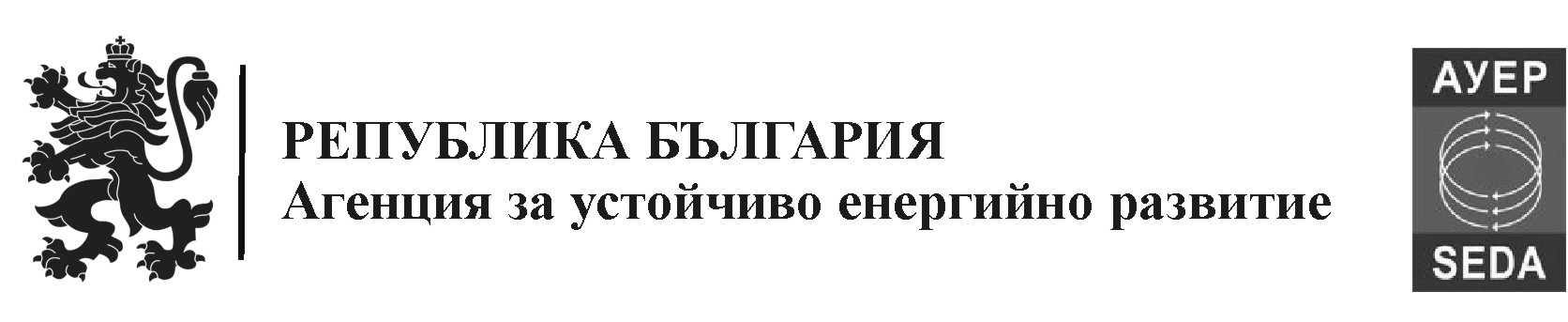 УДОСТОВЕРЕНИЕЗА ЕНЕРГИЙНИ СПЕСТЯВАНИЯ№ ................................/....... дд.мм.гг. Настоящото удостоверение се издава на ...................................... (наименование на собственика на енергийните спестявания) ЕГН/ЕИК ................................., постоянен адрес/ седалище и адрес на управление ................................................................. в уверение на това, че е реализирал енергийни спестявания при крайни клиенти в размер на:на ИЗПЪЛНИТЕЛЕН ДИРЕКТОР: ………………Наименование на мяркатаДата на въвеждане на мяркатаСрок на действие на мяркатаСпестявания в периода 2016 – 2020 г.Спестявания в периода 2016 – 2020 г.Спестявания в периода 2016 – 2020 г.Наименование на мяркатаДата на въвеждане на мяркатаСрок на действие на мяркатакрайна енергияпървична енергияемисии въглероден диоксидНаименование на мяркатаДата на въвеждане на мяркатагодиниMWh/г.MWh/г.тона СО2/г.……………………………………………………………